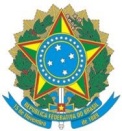 MINISTÉRIO DA EDUCAÇÃOINSTITUTO FEDERAL DO ESPÍRITO SANTO CAMPUS DE ALEGREDIRETORIA DE PESQUISA, PÓS- GRADUAÇÃO E EXTENSÃORodovia BR 482, km 40 (Cachoeiro-Alegre), Rive, Alegre, ES, CEP 29.500-00, Caixa Postal 47, dppge.al@ifes.edu.brEdital DPPGE 01/2016Anexo IV - Ficha de Avaliação de PropostasNúmero de inscrição: ________________________________ Data: ___/___/2016Proponente: _________________________________________________________Cargo/Função: _______________________________________________________Área de docência/área de atuação(setor): __________________________________Data de realização do evento: ___________________________________________Nome do evento: _____________________________________________________Temática do evento: __________________________________________________Local de realização do evento: __________________________________________Formato da apresentação? (  ) Pôster (  ) OralNotas, conforme o Formulário de Atividades e Produção Técnica (Anexo II), devidamente revisado pela Comissão:Data da Reunião de Análise: ____/____/2016.Esta ficha de avaliação segue assinada pelos membros presentes da Comissão de Gestão do Edital de Auxílio à Apresentação de Trabalhos em Eventos Técnico-Científicos (Port. nº. 149, de 15/04/2016), deste Campus:______________________________________________________________________________________________________________________________________________________________________________________________________________________________CRITÉRIOAVANÇAELIMINAOBSERVAÇÃOÉ servidor do Ifes – Campus de Alegre (Item 3.1)Não está afastado por motivo de licença ou em gozo de férias na data de realização do evento (Item 3.2).Tem currículo Lattes cadastrado e atualizado há um mês (Item 3.5)Período de realização do evento é contemplado pelo edital (Item 10).Não há mais de uma solicitação de um mesmo trabalho (apenas um dos autores) (Item 3.6).O servidor apresentou apenas uma proposta para participação em evento neste ano (Item 3.8).Apresentou Anexo I devidamente preenchido e assinado (candidato e chefia imediata) (Item 5.2(a)).Apresentou comprovante de submissão de trabalho e Anexo II (atividades e produção técnica) devidamente preenchido (Item 5.2 (c)).Apresentou comprovante de aceite do trabalho (Item 5.2(b)).ASPECTONOTAAtuação na Instituição (10,0 pontos)Produção técnico-científica (75,0 pontos)Relevância do trabalho e do evento (15,0 pontos)TOTAL